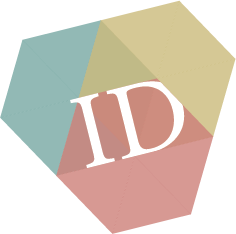 Company coach evaluation formInternshipStudent[Enter student name][Enter student name][Enter student name][Enter student name][Enter student name][Enter student name][Enter student name][Enter student name][Enter student name][Enter student name][Enter student name]Company[Enter name of the company][Enter name of the company][Enter name of the company][Enter name of the company][Enter name of the company][Enter name of the company][Enter name of the company][Enter name of the company][Enter name of the company][Enter name of the company][Enter name of the company]Company coach[Enter name of company coach][Enter name of company coach][Enter name of company coach][Enter name of company coach][Enter name of company coach][Enter name of company coach][Enter name of company coach][Enter name of company coach][Enter name of company coach][Enter name of company coach][Enter name of company coach]Position[Enter the position of the company coach in the company][Enter the position of the company coach in the company][Enter the position of the company coach in the company][Enter the position of the company coach in the company][Enter the position of the company coach in the company][Enter the position of the company coach in the company][Enter the position of the company coach in the company][Enter the position of the company coach in the company][Enter the position of the company coach in the company][Enter the position of the company coach in the company][Enter the position of the company coach in the company]PeriodSeptember / DecemberSeptember / DecemberSeptember / DecemberFebruary / JuneTotal weeks[Amount of internship weeks - minimum of 12 weeks full-time.][Amount of internship weeks - minimum of 12 weeks full-time.][Amount of internship weeks - minimum of 12 weeks full-time.][Amount of internship weeks - minimum of 12 weeks full-time.][Amount of internship weeks - minimum of 12 weeks full-time.][Amount of internship weeks - minimum of 12 weeks full-time.][Amount of internship weeks - minimum of 12 weeks full-time.][Amount of internship weeks - minimum of 12 weeks full-time.][Amount of internship weeks - minimum of 12 weeks full-time.][Amount of internship weeks - minimum of 12 weeks full-time.][Amount of internship weeks - minimum of 12 weeks full-time.]Overall Competence of Chosen Design fieldAssignmentAssignmentAssignment[Describe the design project/tasks the student has worked on][Describe the design project/tasks the student has worked on][Describe the design project/tasks the student has worked on][Describe the design project/tasks the student has worked on][Describe the design project/tasks the student has worked on][Describe the design project/tasks the student has worked on][Describe the design project/tasks the student has worked on]Overall Competence of Chosen Design fieldDesign and research processesDesign and research processesDesign and research processes[Provide a qualitative account of the design and/or research processes][Provide a qualitative account of the design and/or research processes][Provide a qualitative account of the design and/or research processes][Provide a qualitative account of the design and/or research processes][Provide a qualitative account of the design and/or research processes][Provide a qualitative account of the design and/or research processes][Provide a qualitative account of the design and/or research processes]Overall Competence of Chosen Design fieldAssignment deliverablesAssignment deliverablesAssignment deliverables[Provide a qualitative account of the output of the student, with respect to quality and quantity][Provide a qualitative account of the output of the student, with respect to quality and quantity][Provide a qualitative account of the output of the student, with respect to quality and quantity][Provide a qualitative account of the output of the student, with respect to quality and quantity][Provide a qualitative account of the output of the student, with respect to quality and quantity][Provide a qualitative account of the output of the student, with respect to quality and quantity][Provide a qualitative account of the output of the student, with respect to quality and quantity]Scientific and ProfessionalSkillsPresentingPresentingPresenting[Provide a qualitative account of the presentation skills of the student][Provide a qualitative account of the presentation skills of the student][Provide a qualitative account of the presentation skills of the student][Provide a qualitative account of the presentation skills of the student][Provide a qualitative account of the presentation skills of the student][Provide a qualitative account of the presentation skills of the student][Provide a qualitative account of the presentation skills of the student]Scientific and ProfessionalSkillsPresentingPresentingPresentingNot applicable / unable to judgeNot applicable / unable to judgeNot applicable / unable to judgeNot applicable / unable to judgeScientific and ProfessionalSkillsReportingReportingReporting[Provide a qualitative account of the reporting skills of the student][Provide a qualitative account of the reporting skills of the student][Provide a qualitative account of the reporting skills of the student][Provide a qualitative account of the reporting skills of the student][Provide a qualitative account of the reporting skills of the student][Provide a qualitative account of the reporting skills of the student][Provide a qualitative account of the reporting skills of the student]Scientific and ProfessionalSkillsReportingReportingReportingNot applicable / unable to judgeNot applicable / unable to judgeNot applicable / unable to judgeNot applicable / unable to judgeScientific and ProfessionalSkillsOrganizing and planningOrganizing and planningOrganizing and planning[Provide a qualitative account of planning and organizing skills of the student][Provide a qualitative account of planning and organizing skills of the student][Provide a qualitative account of planning and organizing skills of the student][Provide a qualitative account of planning and organizing skills of the student][Provide a qualitative account of planning and organizing skills of the student][Provide a qualitative account of planning and organizing skills of the student][Provide a qualitative account of planning and organizing skills of the student]Scientific and ProfessionalSkillsReflectingReflectingReflecting[Provide a qualitative account of the student’s critical and/or reflective attitude][Provide a qualitative account of the student’s critical and/or reflective attitude][Provide a qualitative account of the student’s critical and/or reflective attitude][Provide a qualitative account of the student’s critical and/or reflective attitude][Provide a qualitative account of the student’s critical and/or reflective attitude][Provide a qualitative account of the student’s critical and/or reflective attitude][Provide a qualitative account of the student’s critical and/or reflective attitude]Scientific and ProfessionalSkillsReflectingReflectingReflectingNot applicable / unable to judgeNot applicable / unable to judgeNot applicable / unable to judgeNot applicable / unable to judgeScientific and ProfessionalSkillsCooperatingCooperatingCooperating[Provide a qualitative account of how the students has worked in a team and/or has worked with clients. Consider aspects such as pro-activity and responsibility][Provide a qualitative account of how the students has worked in a team and/or has worked with clients. Consider aspects such as pro-activity and responsibility][Provide a qualitative account of how the students has worked in a team and/or has worked with clients. Consider aspects such as pro-activity and responsibility][Provide a qualitative account of how the students has worked in a team and/or has worked with clients. Consider aspects such as pro-activity and responsibility][Provide a qualitative account of how the students has worked in a team and/or has worked with clients. Consider aspects such as pro-activity and responsibility][Provide a qualitative account of how the students has worked in a team and/or has worked with clients. Consider aspects such as pro-activity and responsibility][Provide a qualitative account of how the students has worked in a team and/or has worked with clients. Consider aspects such as pro-activity and responsibility]Vision and IdentityProfessional identityProfessional identityProfessional identityProfessional identity[To what extent was the student able to develop new knowledge and skills during the internship, or fine tune existing ones?][To what extent was the student able to develop new knowledge and skills during the internship, or fine tune existing ones?][To what extent was the student able to develop new knowledge and skills during the internship, or fine tune existing ones?][To what extent was the student able to develop new knowledge and skills during the internship, or fine tune existing ones?][To what extent was the student able to develop new knowledge and skills during the internship, or fine tune existing ones?][To what extent was the student able to develop new knowledge and skills during the internship, or fine tune existing ones?][To what extent was the student able to develop new knowledge and skills during the internship, or fine tune existing ones?]Vision and IdentityProfessional identityProfessional identityProfessional identityProfessional identityNot applicable / unable to judgeNot applicable / unable to judgeNot applicable / unable to judgeNot applicable / unable to judgeVision and IdentityVisionVisionVisionVision[To what extent did the internship contribute to a critical reflection of the student's vision of their work/role and/or of the work field?][To what extent did the internship contribute to a critical reflection of the student's vision of their work/role and/or of the work field?][To what extent did the internship contribute to a critical reflection of the student's vision of their work/role and/or of the work field?][To what extent did the internship contribute to a critical reflection of the student's vision of their work/role and/or of the work field?][To what extent did the internship contribute to a critical reflection of the student's vision of their work/role and/or of the work field?][To what extent did the internship contribute to a critical reflection of the student's vision of their work/role and/or of the work field?][To what extent did the internship contribute to a critical reflection of the student's vision of their work/role and/or of the work field?]Vision and IdentityVisionVisionVisionVisionNot applicable / unable to judgeNot applicable / unable to judgeNot applicable / unable to judgeNot applicable / unable to judgeContribution and DevelopmentHow do you consider the specific contributions of the student within the internship assignment:How do you consider the specific contributions of the student within the internship assignment:[*If best 10%, please provide a benchmark of why the students is among the best 10% of your interns][*If best 10%, please provide a benchmark of why the students is among the best 10% of your interns][*If best 10%, please provide a benchmark of why the students is among the best 10% of your interns][*If best 10%, please provide a benchmark of why the students is among the best 10% of your interns][*If best 10%, please provide a benchmark of why the students is among the best 10% of your interns][*If best 10%, please provide a benchmark of why the students is among the best 10% of your interns][*If best 10%, please provide a benchmark of why the students is among the best 10% of your interns]Contribution and DevelopmentProvide an indication of the development the student has made throughout the internship, independently of the results:Provide an indication of the development the student has made throughout the internship, independently of the results:[*If best 10%, please provide a benchmark of why the students is among the best 10% of your interns][*If best 10%, please provide a benchmark of why the students is among the best 10% of your interns][*If best 10%, please provide a benchmark of why the students is among the best 10% of your interns][*If best 10%, please provide a benchmark of why the students is among the best 10% of your interns][*If best 10%, please provide a benchmark of why the students is among the best 10% of your interns][*If best 10%, please provide a benchmark of why the students is among the best 10% of your interns][*If best 10%, please provide a benchmark of why the students is among the best 10% of your interns]Feedback[Additional feedback][Additional feedback][Additional feedback][Additional feedback][Additional feedback][Additional feedback][Additional feedback][Additional feedback][Additional feedback][Additional feedback][Additional feedback]Email address[Enter the direct mail address of the company coach][Enter the direct mail address of the company coach][Enter the direct mail address of the company coach][Enter the direct mail address of the company coach][Enter the direct mail address of the company coach][Enter the direct mail address of the company coach][Enter the direct mail address of the company coach][Enter the direct mail address of the company coach][Enter the direct mail address of the company coach][Enter the direct mail address of the company coach][Enter the direct mail address of the company coach]Physical address[Enter the address of the company][Enter the address of the company][Enter the address of the company][Enter the address of the company][Enter the address of the company][Enter the address of the company][Enter the address of the company][Enter the address of the company][Enter the address of the company][Enter the address of the company][Enter the address of the company]Telephone number[Enter the direct phone number of the company coach][Enter the direct phone number of the company coach][Enter the direct phone number of the company coach][Enter the direct phone number of the company coach][Enter the direct phone number of the company coach][Enter the direct phone number of the company coach][Enter the direct phone number of the company coach][Enter the direct phone number of the company coach][Enter the direct phone number of the company coach][Enter the direct phone number of the company coach][Enter the direct phone number of the company coach]Date01/01/202001/01/202001/01/202001/01/202001/01/202001/01/202001/01/202001/01/202001/01/202001/01/202001/01/2020Signature